                                                                                                           Проект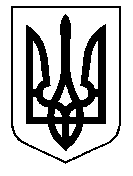 У К Р А Ї Н А Кам'янсько-Дніпровська міська радаКам’янсько-Дніпровського району Запорізької області_______________ сесія ___________________скликанняР І Ш Е Н Н Я«___»____________  2019  року          м. Кам’янка-Дніпровська                №_____ Про затвердження Генерального плану міського ринку  по вул. Чкалова, 8, м. Кам’янка-Дніпровська      Відповідно до статей 19, 144 Конституції  України, статей25, 26, 59 Закону України "Про місцеве самоврядування в Україні", статей 16, 17 Закону України «Про регулювання містобудівної діяльності», з метою забезпечення планомірного обґрунтування, і комплексного розвитку території ринку міська рада в и р і ш и л а :    1. Затвердити Генеральний план міського ринку по вул. Чкалова, 8, м. Кам’янка-Дніпровська в місті Кам’янка-Дніпровська, Кам’янсько-Дніпровського району , Запорізької області. 2. Дане рішення оприлюднити шляхом відповідного чинного законодавства. 3. Контроль  за виконанням  даного рішення покласти на міського голову та постійні комісії міської ради.                                                                                            Міський голова                                                                               В.В. АнтоненкоПроект вносить:Начальник відділу містобудування та архітектури   Ю.В. Бурдуков